February 2013February 2013February 2013February 2013February 2013February 2013February 2013MonTueWedThuFriSat1234Spell-a-Thon Kick Off56Skating – Gr. 4’s(English)78910111213Skating – Gr. 3’sand Gr. 4P14  InterimReports Go Home   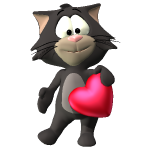 15161718100th Day of School1920Skating – Gr. 1’sand Gr. 2’s2122Spell-a-ThonWrap Up2324252627Skating – K’s28